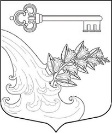 АДМИНИСТРАЦИЯ УЛЬЯНОВСКОГО ГОРОДСКОГО ПОСЕЛЕНИЯ ТОСНЕНСКОГО РАЙОНА ЛЕНИНГРАДСКОЙ ОБЛАСТИПОСТАНОВЛЕНИЕО мерах по обеспечению бесперебойного пропуска весеннего половодья на территории Ульяновского городского поселения в 2019 году В соответствии со ст. 14 Федерального закона от 06.10.2003 №131-ФЗ «Об общих принципах организации местного самоуправления в Российской Федерации», Федеральным законом от 21.12.1994 № 68-ФЗ «О защите населения и территорий от чрезвычайных ситуаций природного и техногенного характера», руководствуясь Уставом Ульяновского городского поселения Тосненского района Ленинградской области, в целях подготовки к паводковому периоду  на территории Ульяновского городского поселения Тосненского района Ленинградской областиПОСТАНАВЛЯЮ:1.Образовать противопаводковую мобильную группу на территории Ульяновского городского поселения Тосненского района Ленинградской области, согласно Приложению 1 к настоящему постановлению.2.Утвердить план мероприятий по предупреждению и ликвидации чрезвычайных ситуаций на территории Ульяновского городского поселения Тосненского района Ленинградской области в период пропуска весеннего половодья 2019 года, согласно Приложению 2 к настоящему постановлению.3. Ведущему специалисту отдела ЖКХ Поспелову А.Б.: произвести проверку готовности транспортных средств, привлекаемых для эвакуации граждан с подтопляемых территории; произвести проверку готовности пункта временного размещения граждан, уточнить наличие запаса питьевой воды;проверить наличие и готовность нештатных аварийно-спасательных формирований, расположенных на территории Ульяновского городского поселения Тосненского района Ленинградской области;уточнить и направить в главное управление МЧС России по Санкт-Петербургу и Ленинградской области информацию о местах Ульяновского городского поселения, наиболее подверженных подтоплению в период паводка.организовать разъяснительную работу среди населения по правилам поведения в случае начала возможного затопления. 4. В период прохождения весеннего половодья организовать круглосуточное дежурство ответственных сотрудников администрации Ульяновского городского поселения.5. Разместить настоящее постановление на официальном сайте администрации Ульяновского городского поселения Тосненского района Ленинградской области.6.Настоящее постановление вступает в силу с момента подписания.7. Контроль за исполнением постановление оставляю за собой.Глава администрации                                                                   К.И. КамалетдиновПриложение 1 к постановлению администрации Ульяновского городского поселения от 22.03.2019  №130Противопаводковая оперативная группаУльяновского городского поселения Тосненского района Ленинградской области Приложение 2 к постановлению администрации Ульяновского городского поселения от 22.03.2019  №130План мероприятий по предупреждению и ликвидации чрезвычайных ситуаций на территории Ульяновского городского поселения Тосненского района Ленинградской области22.03.2019 №130Должность ФИОГлава администрации Камалетдинов Константин ИгоревичЗаместитель главы администрацииСмирнова Юлия ВладимировнаНачальник отдела жилищно-коммунального хозяйстваАндреева Ирина ВикторовнаГлавный специалист отдела жилищно-коммунального хозяйстваМусс Дарья СергеевнаВедущий специалист отдела  жилищно-коммунального хозяйстваПоспелов Андрей БорисовичИнженер – энергетик администрации Ульяновского городского поселенияАлександров Александр АнатольевичНаименование мероприятияСрок исполненияПроверка готовности сил и средств по защите населения от весеннего паводка25.03.2019Контроль уровня реки Саблинка Постоянно с момента схода ледового покрытияПроверка готовности автомобильной техники привлекаемой на период паводка для эвакуации населения из подтопляемых районов25.03.2019Проверка резерва финансовых средств 22.03.2019Подготовка помещения для граждан эвакуированных из мест подтопления25.03.2019Составление графика дежурства оперативной противопаводковой  группы 25.03.2019